Protihmyzová mřížka FG 120Obsah dodávky: 1 kusSortiment: A
Typové číslo: 0093.0924Výrobce: MAICO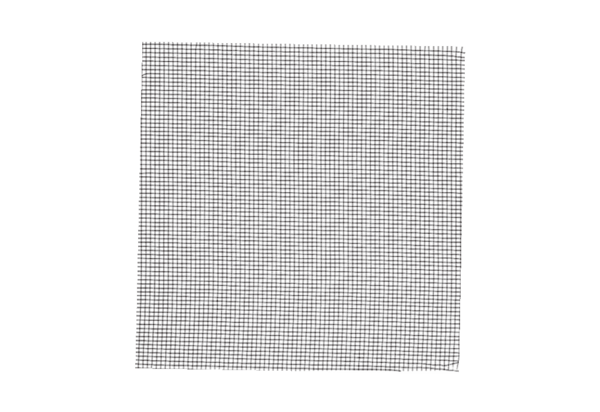 